« EN TANT QUE FAMILLE : satisfaction à l’égard… »Le Centre de Loisirs en généralDes horaires : OUI / NON / SANS AVIS	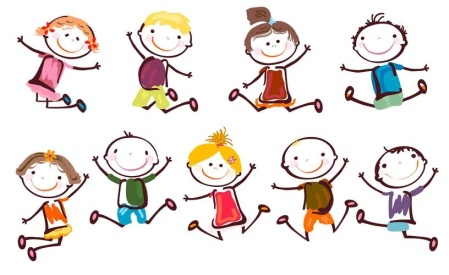 Des locaux : OUI / NON / SANS AVIS						De la décoration : OUI / NON / SANS AVISDu planning : OUI / NON / SANS AVISDes jeux proposés : OUI / NON / SANS AVISDes sorties : OUI / NON / SANS AVISDes nuitées et campings : OUI / NON / SANS AVIS De la restauration				 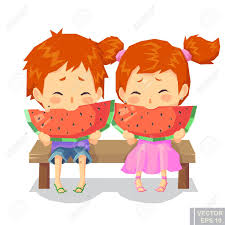 Des repas proposés : OUI / NON / SANS AVIS Des goûters proposés : OUI / NON / SANS AVIS			 De l’équipe d’animation			 De la disponibilité de l’équipe lors de vos échanges : OUI / NON / SANS AVISDe la disponibilité de l’équipe à l’égard de votre enfant : OUI / NON / SANS AVISDe la disponibilité de la direction : OUI / NON / SANS AVIS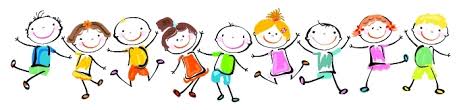 D’une manière générale on retient de l’équipe (Plusieurs réponses possibles)La disponibilité/ L’écoute / La bienveillance / L’enthousiasme / Le dynamisme« EN TANT QU’ENFANT, je donne mon avis concernant… »Le Centre de Loisirs en général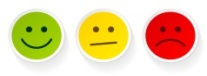 La décoration :		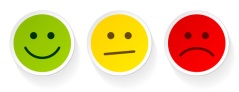 Les activités créatives :	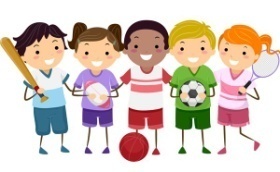 Les jeux sportifs :Les grands jeux : Les sorties : LLa restauration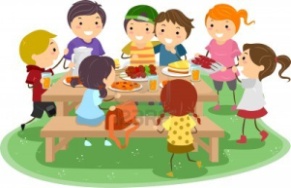 Les repas :Les goûters :Les nuitées Les destinations :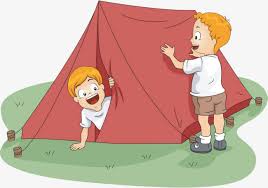 Les activités :Les veillées :L’équipe d’animation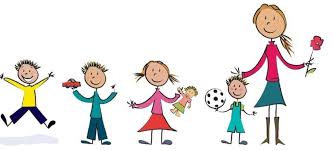 La direction :Les animateurs :EXPRESSION LIBREPour faciliter le traitement de vos réponses nous avons fait le choix de vous proposer uniquement des « questions fermées ». Toutefois si vous souhaitez développer davantage certaines réponses, n’hésitez pas ! Également toutes remarques et suggestions sont les bienvenues…………………………………………………………………………………………………………………………………………………………………………………………………………………………………………………………………………………………………………………………………………………………………………………………………………………………………………………………………………………………………………………………………………………………………………………………………………………………………………………………………………………………………………………………………………………………………………………………………………………………………………………………………………………………………………………………………………………………………………………………………………………………………………………………………………………………………………………………………………………………………………………………………………………………………………………………………………………………………………………………..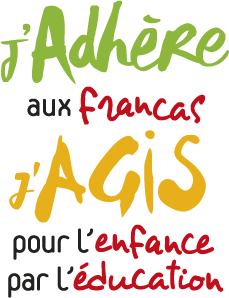 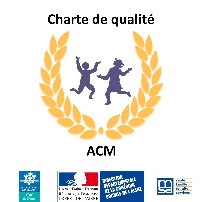 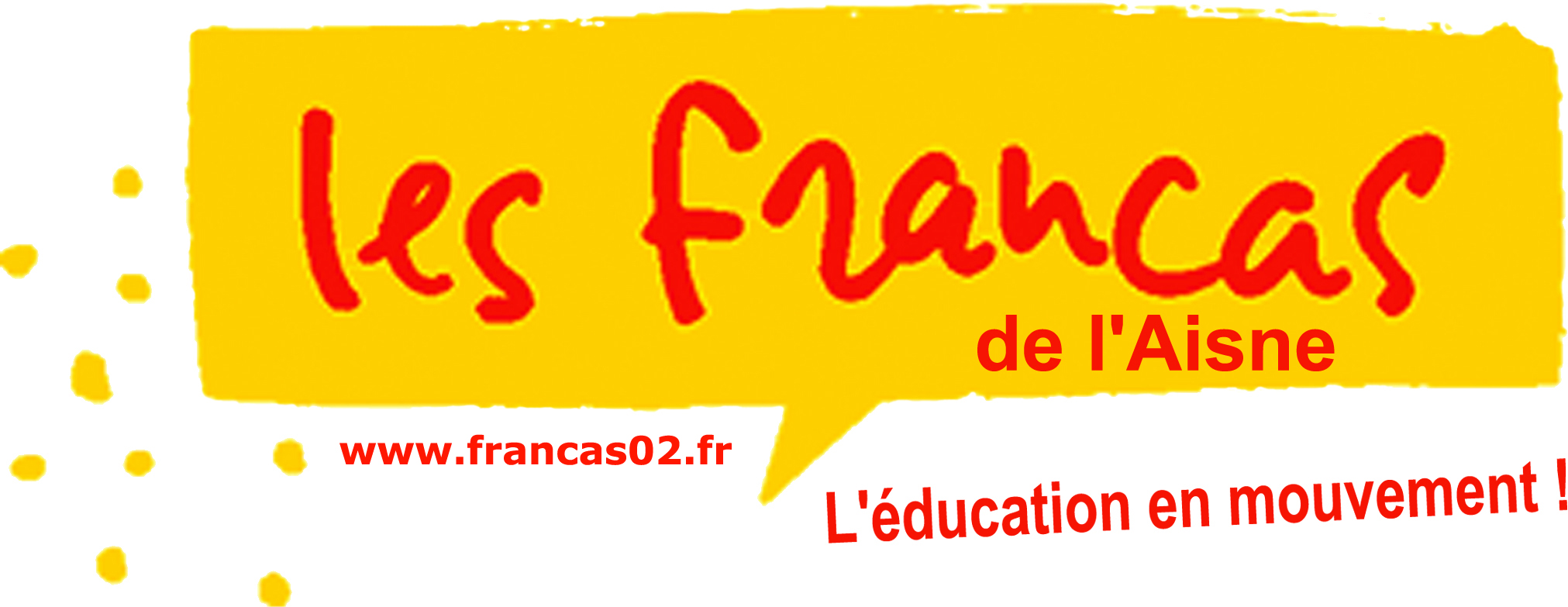 Nous vous remercions. QUESTIONNAIRE ALSH DE ………………………… VACANCES DE  …………………………………………….Chère famille,Chaque année nous nous attachons à proposer aux enfants un programme d’activités qui répond à leurs attentes et besoins.Convaincus que l’évolution qualitative de nos Accueils de Loisirs dépend, au-delà de nos savoir-faire, de la prise en compte de vos suggestions et des remarques formulées par vos enfants, nous souhaitons recueillir vos avis.C’est pourquoi, en vue d’améliorer la qualité de nos Accueils de Loisirs, nous vous remercions de bien vouloir nous accorder quelques minutes pour remplir ce questionnaire de satisfaction.Il suffit d’entourer chaque réponse qui résume vos avis.Association Départementale des Francas de l’AisneFSC Georges Brassens-269 Avenue de Reims–02200 VILLENEUVE SAINT GERMAINTel : 03.23.76.28.46 / Télécopie : 03.23.79.02.46 / francas.aisne@wanadoo.frMembre de la fédération nationale des Francas, fédération laïque de structures et d’activités éducatives, sociales et culturelles. Reconnue d’utilité publique. Complémentaire de l’Enseignement public et agréée par les ministères de l’Education Nationale, et de la Jeunesse et des Sports.